Stavanger, le 18 février 2018Note aux parents d'élèves délégués des classes du secondaire n°55OBJET : Convocation aux conseils de classesMessieurs,J'ai le plaisir de vous convoquer aux conseils de classes du second trimestre 2018-2019 qui se dérouleront le mardi 12 mars 2019 selon le planning suivant :6ème 	à 17h30	M. A. DARQUIN5ème	à 17h55	M. E. ROUIL4ème 	à 18h20	M. M. VERT3ème 	à 18h30	M. S. CADECes réunions se dérouleront dans la salle de réunion située dans la partie administrative. Bien cordialement,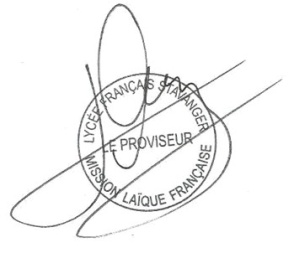 